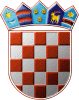 REPUBLIKA HRVATSKAKRAPINSKO – ZAGORSKA ŽUPANIJAGRAD ZLATARGRADSKO VIJEĆEKLASA: 024-02/22-01/11URBROJ: 2140-07-01-22-4Zlatar,  09. studeni 2022.ZAPISNIK14. sjednice Gradskog vijeća Grada Zlatara održane 8. studenog 2022. godine u Galeriji izvorne umjetnosti Zlatar, Zagrebačka 3 u Zlataru. Početak u 18.00 sati.NAZOČNI:Vijećnici: Danijela Findak, Ivona Bingula, Juraj Žerjavić, Damir Bručić, Božidar Hanžek, Davor Kljak , Jurica Hendija, Tihomir Pazman, Nikolina Puklin, Ivana Parlov Roksandić (naknadno pristupila)Ostali: Jasenka Auguštan-Pentek, gradonačelnica Grada ZlataraMladen Krušelj, pročelnik Jedinstvenog upravnog odjela Službenici Jedinstvenog upravnog odjela: Monika Švenda, Vinko Bajzek, Sanja Lisjak Labaš,  Tihana Mendek, Maja Šimunić (zapisničarka)Mario Mihovilić, direktor Zagorskog vodovoda d.o.o.Elvira Sokolić, ravnateljica Dječjeg vrtića i jaslica Zlatarsko zlato Mirjana Ščapec, novinarka Radio Zlatara ODSUTNI: Srećko Pozaić, Valentino Lisek, Matija OžvaldSjednicu vodi predsjednica Gradskog vijeća Danijela Findak, pozdravlja prisutne i otvara 14. sjednicu Gradskog vijeća Grada Zlatara. Konstatira kako je na sjednici prisutno ukupno 9 od 13 vijećnika, kako se mogu donositi pravovaljane odluke te da su vijećnicima uredno dostavljeni svi materijali za sjednicu vijeća po točkama predloženog dnevnog reda.Predsjednica daje sljedeći dnevni red na glasanje: D N E V N I     R E DUsvajanje zapisnika 13. sjednice Gradskog vijeća Grada Zlatara,Donošenje Odluke o suglasnosti s ugovorom o pripajanju trgovačkog društva HUMVIO d.o.o. trgovačkom društvu Zagorski vodovod d.o.o.,Donošenje Odluke o donošenju Plana djelovanja Grada Zlatara u području prirodnih nepogoda za 2023. godinu,Donošenje Prethodne suglasnosti na Statut Dječjeg vrtića i jaslica Zlatarsko zlato,Donošenje Prethodne suglasnosti na Pravilnik o unutarnjem ustrojstvu i načinu rada Dječjeg vrtića i jaslica Zlatarsko zlato,Donošenje Odluke o osnivanju povjerenstva za ravnopravnost spolova Grada Zlatara, Donošenje Odluke o socijalnoj skrbi na području Grada Zlatara,Donošenje Odluke o izmjeni i dopuni Odluke o porezima Grada Zlatara,Donošenje Odluke o zaduživanju Grada Zlatara po principu dopuštenog prekoračenja po poslovnom računu,Donošenje IV. Izmjene i dopune Plana nabave za 2022. godinu,Pitanja i prijedlozi.Kako nije bilo prijedloga i rasprave, predsjednica Danijela Findak dala je na glasovanje predloženi dnevni red. Od prisutnih 9 vijećnika, 9 je glasovalo „ZA“ i 0 „PROTIV“ te je dnevni red prihvaćen.Točka 1.Predsjednica Danijela Findak otvara raspravu o usvajanju Zapisnika 13. sjednice Gradskog vijeća. Kako nije bilo primjedbi, predsjednica je 1. točku dala na glasovanje. Od prisutnih 9 vijećnika, 9 je glasovalo „ZA“ i 0 „PROTIV“ i 0 „SUZDRŽAN“  te je Gradsko vijeće usvojilo Zapisnik 13. sjednice Gradskog vijeća. U 18.03 sati sjednici Gradskog vijeća pridružila se vijećnica Ivana Parlov Roksandić pa je predsjednica konstatirala da je prisutno 10 od 13 vijećnika. Točka 2.Predsjednica Danijela Findak otvara raspravu o usvajanju točke Donošenje Odluke o suglasnosti s ugovorom o pripajanju trgovačkog društva HUMVIO d.o.o. trgovačkom društvu Zagorski vodovod d.o.o. Daje riječ direktoru Zagorskog vodovoda d.o.o. gospodinu Mariu Mihoviliću koji objašnjava kako je trgovačko društvo HUMVIO d.o.o. izrazilo želju da se pripoji trgovačkom društvu Zagorski vodovod d.o.o.  Govori kako je HUMVIO d.o.o. mala tvrka koja je poslovno povezana s Zagorskim vodovodom d.o.o. jer od njih kupuje svu vodu koju distribuira. S obzirom na to da im je istekla dozvola za odvodnju i po novom zakonu ne mogu dobiti novu dozvolu ni javljati se na natječaje, pripajanje Zagorskom vodovodu d.o.o. im daje sigurnost za daljnji razvoj i poslovanje. Gospodin Mihovilić napominje kako je tvrtka HUMVIO d.o.o. cijelo vrijeme poslovala pozitivno i imaju kvalitetnu opremu i poslovna postrojenja čime će pridonijeti boljem poslovanju tvrtke Zagorski vodovod d.o.o. Prijedlogom ugovora o pripajanju predviđeno je povećanje temeljnog kapitala društva Zagorski vodovod d.o.o. za iznos od 351.900,00 kn, za što bi se izdao jedan poslovni udio koji bi predstavljao 0,49% temeljnog kapitala društva Zagorski vodovod d.o.o., a koji bi poslovni udio preuzela Općina Hum na Sutli kao jedini član pripojenog društva HUMVIO d.o.o. Navedeno pripajanje ne bi utjecalo na poslovne udjele ostalih članova društva Zagorski vodovod d.o.o. Gradonačelnica moli gospodina Mihovilića da se osvrne na pitanje asfaltiranja cesta koje su obuhvaćene aglomeracijom i radova od strane Zagorskog vodovoda d.o.o. u Martinečkoj ulici. Vijećnik Davor Kljak postavlja pitanje koji je ekonomski interes Zagorskog vodovoda d.o.o. da se širi. Gospodin Mihovilić mu odgovara kako se Zagorski vodovod d.o.o. širi od svog osnutka, od područja Lobora i Zlatara prema Bedekovčini i Zaboku te preuzima lokalne vodovode diljem županije. Interes je upravo u širenju mreže distribucije čime će postati stabilniji i sigurniji.Gospodin Mihovilić se osvrće na temu asfaltiranja i napominje kako su radovi u toku, da izvođači kreću ovih dana s radovima u Loboru te da se  nakon toga kreće s asfaltiranjem u Zlataru. Na pitanje gradonačelnice o radovima u Martinečkoj ulici u Zlataru, gospodin Mihovilić govori da su radovi ugovoreni i da je to već trebalo biti napravljeno. Smatra da je problem u izvođačima i kašnjenju s nabavkom materijala. Vijećnik Tihomir Pazman postavlja pitanje o mijenjaju cjevovoda u Martinečkoj ulici gdje je učestalo pucanje vodovodnih cijevi. Gospodin Mihovilić mu odgovara da će se cjevovod brzo promijeniti. Daljnjih pitanja nije bilo pa je predsjednica stavila točku 2. na glasanje. Od 10 prisutnih vijećnika, 10 je glasovalo „ZA“, 0 „PROTIV“ i 0 „SUZDRŽAN“ pa je slijedom toga donijeta Odluka o suglasnosti s ugovorom o pripajanju trgovačkog društva HUMVIO d.o.o. trgovačkom društvu Zagorski vodovod d.o.o. 	Gospodin Mario Mihovilić, direktor Zagorskog vodovoda d.o.o. je u 18.17 sati napustio sjednicu Gradskog vijeća Grada Zlatara. Točka 3.Predsjednica Danijela Findak otvara raspravu o donošenju Odluke o donošenju Plana djelovanja Grada Zlatara u području prirodnih nepogoda za 2023. godinu. Pročelnik Mladen Krušelj pojašnjava kako se navedeni plan mora donijeti svake godine. Kako nije bilo rasprave, predsjednica je dala 3. točku na glasovanje. Od prisutnih 10 vijećnika, 10 je glasovalo „ZA“, 0 „PROTIV“ i 0„SUZDRŽAN“ te je Gradsko vijeće donijelo Odluku o donošenju Plana djelovanja Grada Zlatara u području prirodnih nepogoda za 2023. godinu. Točka 4.Predsjednica Danijela Findak otvara raspravu o točki donošenje Prethodne suglasnosti na Statut Dječjeg vrtića i jaslica Zlatarsko zlato. Vinko Bajzek, viši stručni suradnik za pravne poslove u Jedinstvenom upravnom odjelu Grada Zlatara govori kako je sve u vezi odluke objašnjeno u obrazloženju koje se nalazi u materijalima za vijeće, a sve u svrhu usklađenja statuta i drugih općih akata sa zakonom. Kako više nije bilo rasprave, predsjednica je dala 4. točku na glasovanje. Od prisutnih 10 vijećnika, 10 je glasovalo „ZA“, 0 „PROTIV“ i 0 „SUZDRŽAN“ te je Gradsko vijeće donijelo Odluku o prethodnoj suglasnosti na Statut Dječjeg vrtića i jaslica Zlatarsko zlato. Točka 5.Predsjednica Danijela Findak otvara raspravu o donošenju Prethodne suglasnosti na Pravilnik o unutarnjem ustrojstvu i načinu rada Dječjeg vrtića i jaslica Zlatarsko zlato. Ravnateljica Dječjeg vrtića i jaslica Zlatarsko zlato Elvira Sokolić govori kako je Vlada Republike Hrvatske u svibnju u ove godine donijela dopunu Zakona o predškolskom odgoju i obrazovanju te je slijedom toga je potrebno uskladiti sve akte sa zakonom do kraja studenog tekuće godine. Navodi da su neke od izmjena trajanje mandata ravnatelja koji je s 4 godine stavljen na 5 godina te u donošenju nacionalnog kurikuluma koje se više ne mora izrađivati svake godine nego traje 5 godina. Napominje kako je došlo do još jedne važne izmjene za  vrtić koja će vjerojatno predstavljati problem, a to je da od sada prednost pri upisu u vrtić bez bodovne liste imaju sva djeca koja do travnja tekuće godine navrše 4 godine. Gradonačelnica se nadovezuje i govori da primjena navedene odluke neće ići odmah jer država nije osigurala kapacitete u vrtićima i zato su otvoreni natječaji za nadogradnju vrtića i proširenje kapaciteta. Ravnateljica Elvira Sokolić navodi da je još jedna od izmjena to što se po novom zakonu uvodi da pomoćnici u odgojno obrazovnom radu više ne moraju biti odgajatelji , nego od sada mogu imati završenu bilo kojom četverogodišnju školu, a pomoćnici mogu biti i učitelji koji u roku od dvije godine polože razlikovni ispit. Kako nije bilo daljnje rasprave, predsjednica je dala 5. točku na glasovanje. Od prisutnih 10 vijećnika, 10 je glasovalo „ZA“, 0 „PROTIV“ i 0 „SUZDRŽAN“ te je Gradsko vijeće donijelo Odluku o prethodnoj suglasnosti na Pravilnik o unutarnjem ustrojstvu i načinu rada Dječjeg vrtića i jaslica Zlatarsko zlato. Ravnateljica dječjeg vrtića i jaslica Zlatarsko zlato napustila je sjednicu u 18.22 sati. Točka 6.Predsjednica Danijela Findak otvara raspravu o donošenju Odluke o osnivanju povjerenstva za ravnopravnost spolova Grada Zlatara. Gradonačelnica daje kraće objašnjenje sukladno dostavljenim materijalima. Kako nije bilo rasprave, predsjednica je dala 6. točku na glasovanje. Od prisutnih 10 vijećnika, 10 je glasovalo „ZA“, 0 „PROTIV“ i 0 „SUZDRŽAN“ te je Gradsko vijeće donijelo Odluku o osnivanju i imenovanju Povjerenstva za ravnopravnost spolova Grada Zlatara. Točka 7.Predsjednica Danijela Findak otvara raspravu o donošenju Odluke o socijalnoj skrbi na području Grada Zlatara. Gradonačelnica pojašnjava da je potrebno usklađivanje odluke sa novim Zakonom o socijalnoj skrbi, a isto tako da je Grad Zlatar dužan osigurati sredstva za financiranje socijalnih potreba. Također je bilo potrebno prikazati iznose u eurima i unijeti promjene koje do sad nisu bile definirane odlukom. Kako nije bilo rasprave, predsjednica je dala 7. točku na glasovanje. Od prisutnih 10 vijećnika, 10 je glasovalo „ZA“, 0 „PROTIV“ i 0 „SUZDRŽAN“ te je Gradsko vijeće donijelo Odluku o socijalnoj skrbi na području Grada Zlatara.Točka 8.Predsjednica Danijela Findak otvara raspravu o donošenju Odluke o izmjeni i dopuni Odluke o porezima Grada Zlatara. Gradonačelnica daje objašnjenje kako je bilo potrebno uskladiti iznose poreza s ostalim gradovima sa sličnim brojem stanovništva jer su iznosi u staroj odluci bili znatno niži, a potrebe i troškovi su sve veći. Uslijedila je kraća rasprava o porezu na kuće na odmor nakon koje je utvrđeno da visina poreza ostaje ista. Kako nije bilo rasprave, predsjednica je dala 8. točku na glasovanje. Od prisutnih 10 vijećnika, 10 je glasovalo „ZA“, 0 „PROTIV“ i 0 „SUZDRŽAN“ te je Gradsko vijeće donijelo Odluku o izmjeni i dopuni Odluke o porezima Grada Zlatara. Točka 9.Predsjednica Danijela Findak otvara raspravu o donošenju Odluke o zaduživanju Grada Zlatara po principu dopuštenog prekoračenja po poslovnom računu.Gradonačelnica daje kraće pojašnjenje da Grad Zlatar ima pravo koristiti dozvoljeni minus radi likvidnosti i plaćanja obaveza po dospijeću, da isti koristi svake godine. Napominje kako Grad mora biti u plusu kako bi banka odobrila novi minus. Vijećnik Božidar Hanžek postavlja pitanje da li se plaćaju veće kamate na taj minus i da li je to neki novi kredit. Pročelnik mu pojašnjava da je to minus i da se ne radi o kreditu. Kako nije bilo rasprave, predsjednica je dala 9. točku na glasovanje. Od prisutnih 10 vijećnika, 10 je glasovalo „ZA“, 0 „PROTIV“ i 0 „SUZDRŽAN“ te je Gradsko vijeće donijelo Odluku o zaduživanju Grada Zlatara po principu dopuštenog prekoračenja po poslovnom računu. Točka 10.Predsjednica Danijela Findak otvara raspravu o donošenju IV. Izmjene i dopune Plana nabave za 2022. godinu. Gradonačelnica pojašnjava da je došlo do izmjene plana nabave zbog podjele javne nabave za klizišta u dvije grupe i dobivanja sredstava od natječaja. Kako nije bilo daljnje rasprave, predsjednica je dala točku 10. na glasovanje. Od prisutnih 10 vijećnika, 10 je glasovalo „ZA“, 0 „PROTIV“ i 0 „SUZDRŽAN“ te je Gradsko vijeće donijelo IV. Izmjenu i dopunu Plana nabave za 2022. godinu.     Točka 11.Predsjednica Danijela Findak otvara raspravu pod točkom Pitanja i prijedlozi. 	Vijećnik Božidar Hanžek upućuje pohvalu za postavljanje lampe u biskupovom dvorištu, a isto tako i kritiku zbog neasfaltiranja spojne ceste u duljini od 300 m, za što je bilo rečeno da će se asfaltirati do 15. studenog tekuće godine.  Gradonačelnica mu odgovara da je izvođač podnio zahtjev za produljenje roka izvođenja radova zbog komplikacija na gradilištu. Uslijedila je kraća rasprava o neasfaltiranju nerazvrstanih cesta od kojih su neke u puno lošijem stanju od ceste u Repnu. Vijećnik Davor Kljak napominje kako radovi u Varaždinskoj ulici nisu završeni i da nedostaje dio nogostupa. Iznosi problem što nogostup završava ispred mosta direktno u potok, što predstavlja opasnost i mora se ograditi. Vijećnik Tihomir Pazman postavlja pitanje u vezi završetka radova na rasvjeti. Gradonačelnica mu odgovara kako se lampe postavljaju i da će ovih dana biti sve završeno. Gradonačelnica se kratko osvrnula na natječaje koji su u procesu provođenja. Uslijedila je kraća rasprava o cestama i asfaltiranju od strane Zagorskog vodovoda d.o.o. te o uređenju staza na grobljima u Belcu i Zlataru.  Vijećnik Davor Kljak je skrenuo pažnju na to da bi trebalo u proračun uvrstiti kupnju zemljišta uz groblje Belec zbog problema s parkiranjem. Predsjednica Gradskog vijeća Grada Zlatara se svima zahvalila i zaključila sjednicu u 18.49 sati. ZAPISNIČAR:Maja ŠimunićPREDSJEDNICADanijela Findak